ГОСУДАРСТВЕННОЕ УЧРЕЖДЕНИЕ СПЕЦИАЛЬНОГО ОБРАЗОВАНИЯ «ПРУЖАНСКИЙ РАЙОННЫЙ ЦЕНТР КОРРЕКЦИОННО-РАЗВИВАЮЩЕГО ОБУЧЕНИЯ И РЕАБИЛИТАЦИИ»ИСПОЛЬЗОВАНИЕ  ДИДАКТИЧЕСКОГО ПОСОБИЯ «СОЛНЫШКО И ТУЧКИ» ДЛЯ ФОРМИРОВАНИЯ ПРЕДСТАВЛЕНИЙ О ФОРМЕ У ДЕТЕЙ  ДОШКОЛЬНОГО ВОЗРАСТА С ИНТЕЛЛЕКТУАЛЬНОЙ НЕДОСТАТОЧНОСТЬЮМАРКЕЧКО НАТАЛИЯ НИКОЛАЕВНА,УЧИТЕЛЬ-ДЕФЕКТОЛОГДидактическое пособие «Солнышко и тучки»Цель: формирование представления об объемных геометрических фигурах «шар», «куб», «треугольная призма», «параллелепипед».Оборудование: солнце с лучами и 2 тучки из флиса, объемные геометрические фигуры (шары, кубы, треугольные призмы, параллелепипеды), 24 карточки с изображением предметов различных по форме.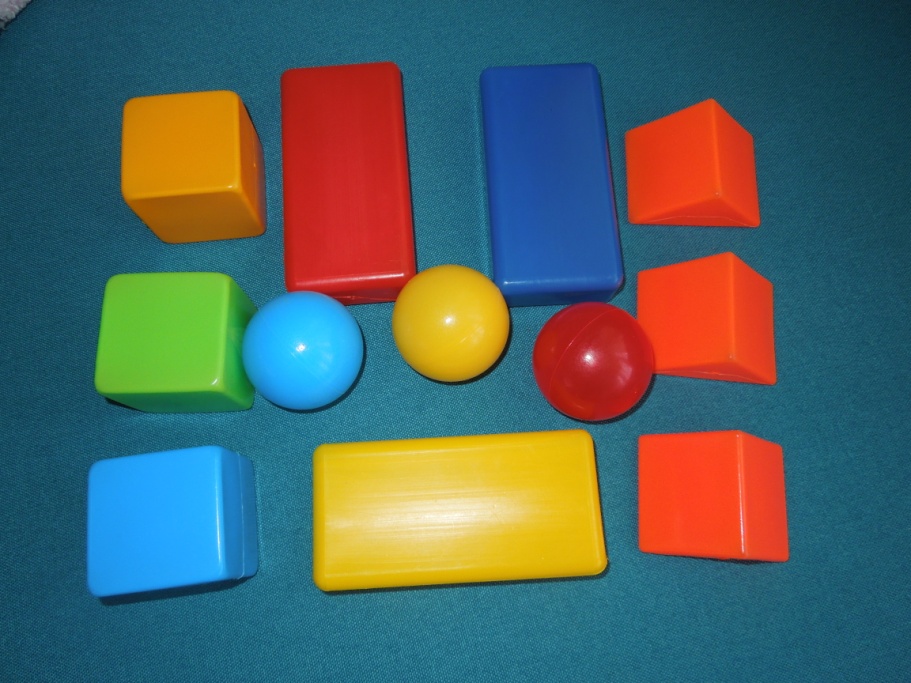 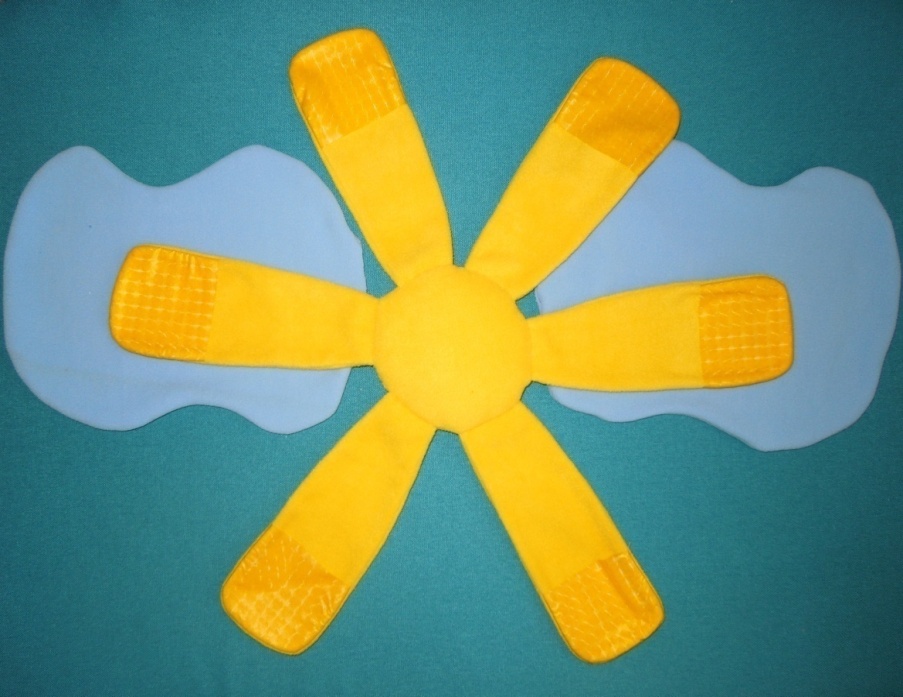 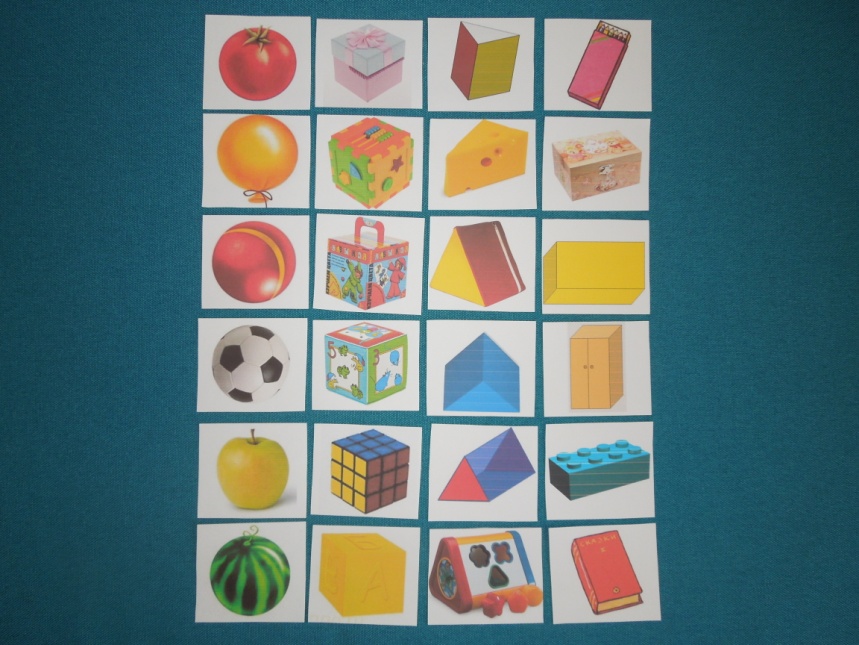 Варианты дидактических игрДидактическая игра «Спрячь фигуры»Цель: формирование умения обследовать  форму предметов осязательно-двигательным способом; составлять множества предметов, одинаковых по форме.Игровые правила: необходимо спрятать в тучку те фигуры, которые назовет взрослый.Ход игры: на лучах солнышка располагаются объемные геометрические формы (шары и кубы, или кубы и параллелепипеды, или шары и треугольные призмы). Педагог предлагает обследовать фигуры, спрятать в тучку только шары (или только параллелепипеды). Игровой результат: выигрывает ребенок, правильно спрятавший фигуры.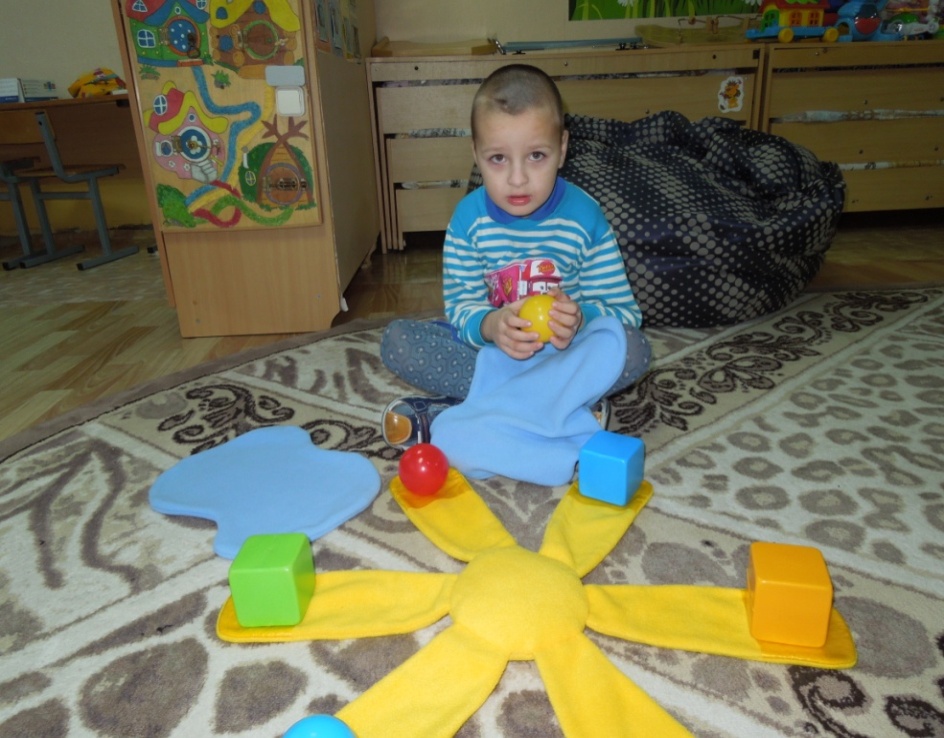 Дидактическая игра «Найди предмет такой же формы»Цель: формирование умения сопоставлять объемные и плоскостные формы.Игровые правила: необходимо к объемной фигуре подобрать картинку с изображением предмета соответствующей формы.Ход игры: на каждом луче карточка с изображением предметов, разных по форме, в тучке спрятаны объемные геометрические формы. Взрослый предлагает детям достать фигуру из тучки, назвать ее, положить на тот лучик, на котором есть картинка с предметом такой же формы.Игровой результат: выигрывает ребенок, который правильно сопоставил объемные и плоскостные формы.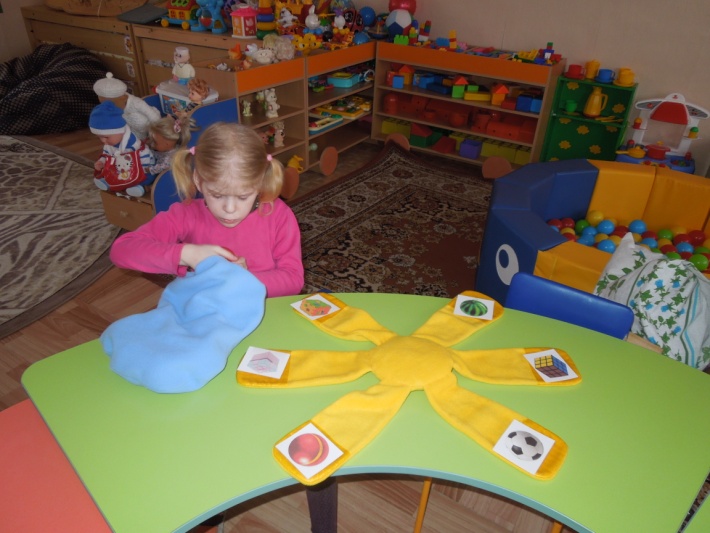 Дидактическая игра «Волшебные тучки»Цель: формирование умения определять на ощупь форму предмета, выбирать предметы по словесному описанию.Игровые правила: необходимо найти тучку (форму) на ощупь по словесному описанию.Ход игры: 1) педагог предлагает детям на ощупь найти определенную форму и достать ее из тучки; 2) предлагает на ощупь найти тучку, в которой спрятались все шары (кубы, треугольные призмы, параллелепипеды).Игровой результат: выигрывает ребенок,  первым выполнивший задание.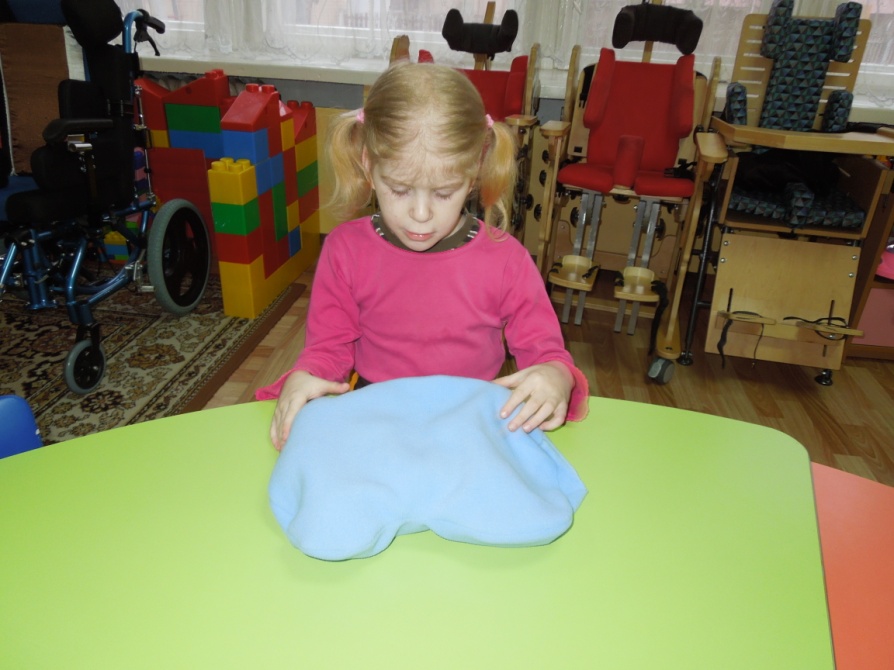 